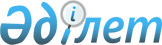 О внесении изменений и дополнений в решение районного маслихата от 20 декабря 2012 года N 11/1 "О районном бюджете Жамбылского района на 2013-2015 годы"Решение Жамбылского районного маслихата Северо-Казахстанской области от 5 июля 2013 года N 16/1. Зарегистрировано Департаментом юстиции Северо-Казахстанской области 18 июля 2013 года N 2326

      В соответствии с подпунктом 4) пункта 2 статьи 106, пунктом 5 статьи 109 Бюджетного Кодекса Республики Казахстан от 4 декабря 2008 года, статьей 21 Закона Республики Казахстан «О нормативных правовых актах» от 24 марта 1998 года, Жамбылский районный маслихат РЕШИЛ:



      1. Внести в решение Жамбылского районного маслихата от 20 декабря 2012 года № 11/1 «О районном бюджете Жамбылского района на 2013-2015 годы» (зарегистрировано в Реестре государственной регистрации нормативных правовых актов под № 2066 от 16 января 2013 года, опубликовано 1 февраля 2013 года в газете «Ауыл арайы», 1 февраля 2013 года в газете «Сельская новь», следующие изменения и дополнения:



      пункт 1 изложить в новой редакции:

      «1. Утвердить районный бюджет Жамбылского района на 2013-2015 годы согласно приложениям 1, 2, 3, 7 и 8 соответственно, в том числе на 2013 год в следующих объемах:

      «1) доходы – 2 700 674 тысяч тенге, в том числе: 

      налоговые поступления – 273 732 тысяч тенге; 

      неналоговые поступления – 3 500 тысяч тенге; 

      поступления от продажи основного капитала – 3 000 тысяч тенге;

      поступления трансфертов – 2 420 442 тысяч тенге; 

      2) затраты – 2 807 956,1 тысяч тенге; 

      3) чистое бюджетное кредитование – 20 896,8 тысяч тенге, в том числе: 

      бюджетные кредиты – 24 105,8 тысяч тенге;

      погашение бюджетных кредитов – 3 209 тысячи тенге;

      4) сальдо по операциям с финансовыми активами – 2 705 тысяч тенге:

      приобретение финансовых активов – 2 705 тысяч тенге;

      поступления от продажи финансовых активов государства – 0 тенге; 

      5) дефицит (профицит) бюджета – -130 883,9 тысяч тенге; 

      6) финансирование дефицита бюджета – 130 883,9 тысяч тенге:

      поступление займов – 23 368 тысяч тенге;

      погашение займов – 3 209 тысяч тенге; 

      используемые остатки бюджетных средств – 110 724,9 тысяч тенге»;



      подпункты 4), 7) пункта 13 изложить в новой редакции:

      «4) 4191 тысяч тенге – на реализацию мер социальной поддержки специалистов; 

      7) 7 001 тысяч тенге – на ежемесячную выплату денежных средств опекунам (попечителям) на содержание ребенка-сироты (детей-сирот) и ребенка (детей), оставшегося без попечения родителей»;



      пункт 15 дополнить подпунктом 7) следующего содержания:

      «7) 613 тысяч тенге – на развитие сельских населенных пунктов в рамках Дорожной карты занятости 2020 утвержденной Постановлением Правительства Республики Казахстан от 19 июня 2013 года № 636 «Об утверждении Дорожной карты занятости 2020»;



      приложения 1, 6 к решению изложить в новой редакции, согласно приложениям 1, 2 к настоящему решению.



      2. Настоящее решение вводится в действие с 1 января 2013 года.      Председатель                              Секретарь Жамбылского

      ХVI внеочередной сессии                   районного маслихата

      Жамбылского районного маслихата

      А. Сураганов                              Б. Мусабаев      «СОГЛАСОВАНО»      Начальник

      ГУ «Отдел экономики и бюджетного

      планирования Жамбылского района»          С. Садвокасова

      5 июля 2013 года

Приложение 1

к решению маслихата Жамбылского района

от 5 июля 2013 года № 16/1Приложение 1

к решению маслихата Жамбылского района

от 20 декабря 2012 года № 11/1 Бюджет Жамбылского района на 2013 год

Приложение 2

к решению маслихата Жамбылского района

от 5 июля 2013 года № 16/1Приложение 6

к решению маслихата Жамбылского района

от 20 декабря 2012 года № 11/1 Расходы по сельским округам Жамбылского района на 2013 год
					© 2012. РГП на ПХВ «Институт законодательства и правовой информации Республики Казахстан» Министерства юстиции Республики Казахстан
				КатегорияКатегорияКатегорияКатегорияСумма (тысяч тенге)КлассКлассКлассСумма (тысяч тенге)ПодклассПодклассСумма (тысяч тенге)НаименованиеСумма (тысяч тенге)1) Доходы2 700 6741231Налоговые поступления273 73203Социальный налог164 2001Социальный налог164 20004Налоги на собственность91 6401Налоги на имущество48 8793Земельный налог4 1224Налог на транспортные средства29 2395Единый земельный налог9 40005Внутренние налоги на товары, работы и услуги15 2802Акцизы1 6603Поступления за использование природных и других ресурсов8 6004Сборы за ведение предпринимательской и профессиональной деятельности5 02008Обязательные платежи, взимаемые за совершение юридически значимых действий и (или) выдачу документов уполномоченными на то государственными органами или должностными лицами2 6121Государственная пошлина2 6122Неналоговые поступления3 50001Доходы от государственной собственности2 6005Доходы от аренды имущества, находящегося в государственной собственности2 60006Прочие неналоговые поступления9001Прочие неналоговые поступления9003Поступления от продажи основного капитала3 00003Продажа земли и нематериальных активов3 0001Продажа земли3 0004Поступление трансфертов 2 420 44202Трансферты из вышестоящих органов государственного управления2 420 4422Трансферты из областного бюджета2 420 442Функциональная группаФункциональная группаФункциональная группаФункциональная группаСумма (тысяч тенге)АдминистраторАдминистраторАдминистраторСумма (тысяч тенге)ПрограммаПрограммаСумма (тысяч тенге)НаименованиеСумма (тысяч тенге)123АВ2) Затраты2 807 956,101Государственные услуги общего характера234 897112Аппарат маслихата района (города областного значения)11 219001Услуги по обеспечению деятельности маслихата района (города областного значения)11 219122Аппарат акима района (города областного значения)55 886001Услуги по обеспечению деятельности акима района (города областного значения)50 366003Капитальные расходы государственного органа5 520123Аппарат акима района в городе, города районного значения, поселка, села, сельского округа136 910001Услуги по обеспечению деятельности акима района в городе, города районного значения, поселка, села, сельского округа134 773022Капитальные расходы государственного органа2 137452Отдел финансов района (города областного значения)19 839001Услуги по реализации государственной политики в области исполнения бюджета района (города областного значения) и управления коммунальной собственностью района (города областного значения)17 507003Проведение оценки имущества в целях налогообложения297010Приватизация, управление коммунальным имуществом, постприватизационная деятельность и регулирование споров, связанных с этим 364011Учет, хранение, оценка и реализация имущества, поступившего в коммунальную собственность1 353018Капитальные расходы государственного органа318453Отдел экономики и бюджетного планирования района (города областного значения)11 043001Услуги по реализации государственной политики в области формирования и развития экономической политики, системы государственного планирования и управления района (города областного значения)10 865004Капитальные расходы государственного органа 17802Оборона5 075122Аппарат акима района (города областного значения)5 075005Мероприятия в рамках исполнения всеобщей воинской обязанности3 505006Предупреждение и ликвидация чрезвычайных ситуаций масштаба района (города областного значения)1 035007Мероприятия по профилактике и тушению степных пожаров районного (городского) масштаба, а также пожаров в населенных пунктах, в которых не созданы органы государственной противопожарной службы53504Образование2 178 611,2464Отдел образования района (города областного значения)1 955 039009Обеспечение деятельности организаций дошкольного воспитания и обучения56 554040Реализация государственного образовательного заказа в дошкольных организациях образования110 694003Общеобразовательное обучение1 692 609006Дополнительное образование для детей29 313001Услуги по реализации государственной политики на местном уровне в области образования 9 519004Информатизация системы образования в государственных учреждениях образования района (города областного значения)2 368005Приобретение и доставка учебников, учебно-методических комплексов для государственных учреждений образования района (города областного значения)18 264007Проведение школьных олимпиад, внешкольных мероприятий и конкурсов районного (городского) масштаба258015Ежемесячная выплата денежных средств опекунам (попечителям) на содержание ребенка-сироты (детей-сирот), и ребенка (детей), оставшегося без попечения родителей7 001067Капитальные расходы подведомственных государственных учреждений и организаций28 459467Отдел строительства района (города областного значения)223 572,2037Строительство и реконструкция объектов образования223 572,206Социальная помощь и социальное обеспечение109 470451Отдел занятости и социальных программ района (города областного значения)109 470002Программа занятости22 948004Оказание социальной помощи на приобретение топлива специалистам здравоохранения, образования, социального обеспечения, культуры, спорта и ветеринарии в сельской местности в соответствии с законодательством Республики Казахстан1 651005Государственная адресная социальная помощь7 204007Социальная помощь отдельным категориям нуждающихся граждан по решениям местных представительных органов4 046010Материальное обеспечение детей-инвалидов, воспитывающихся и обучающихся на дому901014Оказание социальной помощи нуждающимся гражданам на дому24 574016Государственные пособия на детей до 18 лет26 093017Обеспечение нуждающихся инвалидов обязательными гигиеническими средствами и предоставление услуг специалистами жестового языка, индивидуальными помощниками в соответствии с индивидуальной программой реабилитации инвалида1 748001Услуги по реализации государственной политики на местном уровне в области обеспечения занятости и реализации социальных программ для населения19 729011Оплата услуг по зачислению, выплате и доставке пособий и других социальных выплат57607Жилищно-коммунальное хозяйство16 282123Аппарат акима района в городе, города районного значения, поселка, села, сельского округа613027Ремонт и благоустройство объектов в рамках развития сельских населенных пунктов по Дорожной карте занятости 2020613467Отдел строительства района (города областного значения)4 562003Проектирование, строительство и (или) приобретение жилья коммунального жилищного фонда 2 439004Проектирование, развитие, обустройство и (или) приобретение инженерно-коммуникационной инфраструктуры 1 123006Развитие системы водоснабжения и водоотведения 1 000123Аппарат акима района в городе, города районного значения, поселка,села, сельского округа9 854008Освещение улиц населенных пунктов6 999010Содержание мест захоронений и погребение безродных172011Благоустройство и озеленение населенных пунктов2 683458Отдел жилищно-коммунального хозяйства, пассажирского транспорта и автомобильных дорог района (города областного значения)1 253016Обеспечение санитарии населенных пунктов1 25308Культура, спорт, туризм и информационное пространство97 063123Аппарат акима района в городе, города районного значения, поселка, села, сельского округа18 768006Поддержка культурно-досуговой работы на местном уровне18 768457Отдел культуры, развития языков, физической культуры и спорта района (города областного значения)28 104003Поддержка культурно-досуговой работы24 795009Проведение спортивных соревнований на районном (города областного значения) уровне96010Подготовка и участие членов сборных команд района (города областного значения) по различным видам спорта на областных спортивных соревнованиях3 213456Отдел внутренней политики района (города областного значения)12 796002Услуги по проведению государственной информационной политики через газеты и журналы 12 796457Отдел культуры, развития языков, физической культуры и спорта района (города областного значения)18 783006Функционирование районных (городских) библиотек17 866007Развитие государственного языка и других языков народа Казахстана917456Отдел внутренней политики района (города областного значения)6 757001Услуги по реализации государственной политики на местном уровне в области информации, укрепления государственности и формирования социального оптимизма граждан6 436003Реализация мероприятий в сфере молодежной политики321457Отдел культуры, развития языков, физической культуры и спорта района (города областного значения)11 855001Услуги по реализации государственной политики на местном уровне в области культуры, развития языков, физической культуры и спорта 9 171032Капитальные расходы подведомственных государственных учреждений и организаций2 68410Сельское, водное, лесное, рыбное хозяйство, особо охраняемые природные территории, охрана окружающей среды и животного мира, земельные отношения66 037474Отдел сельского хозяйства и ветеринарии района (города областного значения)17 982001Услуги по реализации государственной политики на местном уровне в сфере сельского хозяйства и ветеринарии 13 515007Организация отлова и уничтожения бродячих собак и кошек276099Реализация мер по оказанию социальной поддержки специалистов4 191463Отдел земельных отношений района (города областного значения)15 814001Услуги по реализации государственной политики в области регулирования земельных отношений на территории района (города областного значения)8 350003Земельно-хозяйственное устройство населенных пунктов3 728006Землеустройство, проводимое при установлении границ городов районного значения, районов в городе, поселков сел, сельских округов3 736474Отдел сельского хозяйства и ветеринарии района (города областного значения)32 241013Проведение противоэпизоотических мероприятий32 24111Промышленность, архитектурная, градостроительная и строительная деятельность19 642,3467Отдел строительства района (города областного значения)19 642,3001Услуги по реализации государственной политики на местном уровне в области строительства19 472,3017Капитальные расходы государственного органа 17012Транспорт и коммуникации19 186123Аппарат акима района в городе, города районного значения, поселка, села, сельского округа3 286013Обеспечение функционирования автомобильных дорог в городах районного значения, поселках, селах, сельских округах3 286458Отдел жилищно-коммунального хозяйства, пассажирского транспорта и автомобильных дорог района (города областного значения)15 900023Обеспечение функционирования автомобильных дорог15 90013Прочие38 672469Отдел предпринимательства района (города областного значения)5 951001Услуги по реализации государственной политики на местном уровне в области развития предпринимательства и промышленности 5 951123Аппарат акима района в городе, города районного значения, поселка, села, сельского округа19 529040Реализация мер по содействию экономическому развитию регионов в рамках Программы «Развитие регионов» 19 529452Отдел финансов района (города областного значения)5 307012Резерв местного исполнительного органа района (города областного значения) 5 307458Отдел жилищно-коммунального хозяйства, пассажирского транспорта и автомобильных дорог района (города областного значения)7 885001Услуги по реализации государственной политики на местном уровне в области жилищно-коммунального хозяйства, пассажирского транспорта и автомобильных дорог 7 835013Капитальные расходы государственного органа5015Трансферты23 020,6452Отдел финансов района (города областного значения)23 020,6006Возврат неиспользованных (недоиспользованных) целевых трансфертов20 889,6024Целевые текущие трансферты в вышестоящие бюджеты в связи с передачей функций государственных органов из нижестоящего уровня государственного управления в вышестоящий2 1313) Чистое бюджетное кредитование20 896,8Бюджетные кредиты24 105,810Сельское, водное, лесное, рыбное хозяйство, особо охраняемые природные территории, охрана окружающей среды и животного мира, земельные отношения24 105,8474Отдел сельского хозяйства и ветеринарии района (города областного значения)24 105,8009Бюджетные кредиты для реализации мер социальной поддержки специалистов24 105,8КатегорияКатегорияКатегорияКатегорияСумма (тысяч тенге)КлассКлассКлассСумма (тысяч тенге)ПодклассПодклассСумма (тысяч тенге)НаименованиеСумма (тысяч тенге)5Погашение бюджетных кредитов3 20901Погашение бюджетных кредитов3 2091Погашение бюджетных кредитов, выданных из государственного бюджета3 209Функциональная группаФункциональная группаФункциональная группаФункциональная группаСумма (тысяч тенге)АдминистраторАдминистраторАдминистраторСумма (тысяч тенге)ПрограммаПрограммаСумма (тысяч тенге)НаименованиеСумма (тысяч тенге)4) Сальдо по операциям с финансовыми активами2 705Приобретение финансовых активов2 70513Прочие2 705458Отдел жилищно-коммунального хозяйства, пассажирского транспорта и автомобильных дорог района (города областного значения)2 705065Формирование или увеличение уставного капитала юридических лиц2 705КатегорияКатегорияКатегорияКатегорияСумма (тысяч тенге)КлассКлассКлассСумма (тысяч тенге)ПодклассПодклассСумма (тысяч тенге)НаименованиеСумма (тысяч тенге)6Поступления от продажи финансовых активов государства001Поступления от продажи финансовых активов государства01Поступления от продажи финансовых активов внутри страны05) Дефицит бюджета-130 883,96) Финансирование дефицита бюджета130 883,97Поступления займов23 36801Внутренние государственные займы23 3682Договоры займа23 368Функциональная группаФункциональная группаФункциональная группаФункциональная группаСумма (тысяч тенге)АдминистраторАдминистраторАдминистраторСумма (тысяч тенге)ПрограммаПрограммаСумма (тысяч тенге)НаименованиеСумма (тысяч тенге)16Погашение займов3 209452Отдел финансов района (города областного значения)3 209008Погашение долга местного исполнительного органа перед вышестоящим бюджетом3 209КатегорияКатегорияКатегорияКатегорияСумма (тысяч тенге)КлассКлассКлассСумма (тысяч тенге)ПодклассПодклассСумма (тысяч тенге)НаименованиеСумма (тысяч тенге)8Используемые остатки бюджетных средств110 724,91Остатки бюджетных средств110 724,91Свободные остатки бюджетных средств110 724,9Функциональная группаФункциональная группаФункциональная группаФункциональная группаСумма (тысяч тенге)АдминистраторАдминистраторАдминистраторСумма (тысяч тенге)ПрограммаПрограммаСумма (тысяч тенге)НаименованиеСумма (тысяч тенге)1Государственные услуги общего характера136 910123Аппарат акима района в городе, города районного значения, поселка, села, сельского округа136 910001Услуги по обеспечению деятельности акима района в городе, города районного значения, поселка, села, сельского округа134 773в том числеАрхангельский сельский округ8 203Баянаульский сельский округ8 607Благовещенский сельский округ10 058Жамбылский сельский округ7 664Железенский сельский округ6 454Казанский сельский округ7 984Кайранкольский сельский округ7 982Кладбинский сельский округ7 479Майбалыкский сельский округ9 018Мирный сельский округ7 877Новорыбинский сельский округ7 882Озерный сельский округ7 829Первомайский сельский округ9 801Пресновский сельский округ11 507Пресноредутский сельский округ9 348Троицкий сельский округ7 080022Капитальные расходы государственного органа2 137в том числе:Архангельский сельский округ50Баянаульский сельский округ50Жамбылский сельский округ13Майбалыкский сельский округ24Озерный сельский округ1 622Пресновский сельский округ37807Жилищно-коммунальное хозяйство10 467123Аппарат акима района в городе, города районного значения, поселка, села, сельского округа10 467027Ремонт и благоустройство объектов в рамках развития сельских населенных пунктов по Дорожной карте занятости 2020613в том числе:Пресновский сельский округ613008Освещение улиц населенных пунктов6 999в том числе:Архангельский сельский округ115Баянаульский сельский округ151Благовещенский сельский округ753Жамбылский сельский округ334Железенский сельский округ113Казанский сельский округ285Кайранкольский сельский округ153Кладбинский сельский округ273Майбалыкский сельский округ316Мирный сельский округ216Новорыбинский сельский округ153Озерный сельский округ123Первомайский сельский округ133Пресновский сельский округ3 646Пресноредутский сельский округ146Троицкий сельский округ89010Содержание мест захоронений и погребение безродных172в том числе:Пресновский сельский округ172011Благоустройство и озеленение населенных пунктов2 683в том числе:Архангельский сельский округ126Баянаульский сельский округ126Благовещенский сельский округ199Жамбылский сельский округ56Железенский сельский округ60Казанский сельский округ126Кайранкольский сельский округ90Кладбинский сельский округ126Майбалыкский сельский округ126Мирный сельский округ126Новорыбинский сельский округ95Озерный сельский округ96Первомайский сельский округ126Пресновский сельский округ953Пресноредутский сельский округ126Троицкий сельский округ12608Культура, спорт, туризм и информационное пространство18 768123Аппарат акима района в городе, города районного значения, поселка, села, сельского округа18 768006Поддержка культурно-досуговой работы на местном уровне18 768в том числе:Архангельский сельский округ630Баянаульский сельский округ565Благовещенский сельский округ7 294Железенский сельский округ1 233Казанский сельский округ3 636Кайранкольский сельский округ844Кладбинский сельский округ284Майбалыкский сельский округ3 061Мирный сельский округ284Новорыбинский сельский округ93712Транспорт и коммуникации3 286123Аппарат акима района в городе, города районного значения, поселка, села, сельского округа3 286013Обеспечение функционирования автомобильных дорог в городах районного значения, поселках, селах, сельских округах3 286в том числе:Благовещенский сельский округ512Пресновский сельский округ2 77413Прочие19 529123Аппарат акима района в городе, города районного значения, поселка, села, сельского округа19 529040Реализация мер по содействию экономическому развитию регионов в рамках Программы «Развитие регионов» за счет целевых трансфертов из республиканского бюджета19 529в том числе:Архангельский сельский округ614Баянаульский сельский округ771Благовещенский сельский округ3 395Жамбылский сельский округ482Железенский сельский округ560Казанский сельский округ790Кайранкольский сельский округ1 064Кладбинский сельский округ808Майбалыкский сельский округ529Мирный сельский округ620Новорыбинский сельский округ609Озерный сельский округ784Первомайский сельский округ630Пресновский сельский округ6 477Пресноредутский сельский округ560Троицкий сельский округ836Всего188 960